Sr.No - 06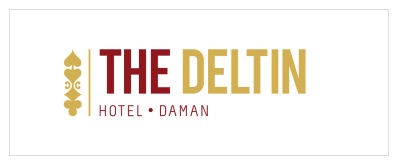 Delta Corp Limited“The Deltin” hotelOffice: C/o.Delta Corp Limited, 2nd Floor, Bayside Mall, Tardeo Road, Haji Ali, Mumbai 400 034. Ph : 022-40794708Website :http://www.deltacorp.in/tender/								TENDER NOTICESEALED tenders are invited in a envelope up to 4.00 p.m. by Monday 30th Jan 2023 , for the supply of goods and services at Daman 5 Star Hotel “The Deltin”for the Financial Year : April 2023 to March 2024. The goods/items are grocery, spices, ghee, edible oil, Aata, Maida, sugar, Milk Products, Indian and Imported Fresh Vegetables & Fruits, Meat, Eggs, Fish and Sea Food (Fresh & Frozen), Printing & Stationery, Alcoholic and Non Alcoholic Beverages, Housekeeping Supplies, Water tanker Supplies, Tobacco & Cigar, Florist/flower suppliers, Skilled/Unskilled Labour Suppliers, Sugar, Salt & pepper sachets, Ice Cream & Kulfi, Packing Material, Garden Maintenance with Labour and consumables, Bakery items suppliers, crockery. Cutlery, Kitchen equipment’s & utensils suppliers, Carpentry, Electrical, Hardware, plumbing and paint items suppliers, caterings items suppliers, Consumables Supplier, Printer & Cartage Suppliers, IT equipment, display board, signage’s,  Tissue Paper / Napkin/toilet rolls, laundry bag ,sleeper, rooms supplies dental kit, shaving kit, comb, loofa, etc. garbage bags & miscellaneous consumables supplier, Fuel gel suppliers, Charcoal/diesel suppliers,.Annual Contractors for :  Wedding/Event Decorator,  DJ with Equipment’s Contractor, Kitchen Equipment’s/Burner, gas stove and Hood Cleaning AMC vendor, Transformers & Electrical Panels AMC Vendor, Motors rewinding vendor, Roof/ACP/Glass Façade Cleaning Vendor, Civil & Fabricators Contractors, painting contractors, furniture repair service, Elevators maintenance vendor, Air conditioner & HVAC vendors, CCTV AMC Vendor, Security Agency Contractor,  Scrap buyers, Authorized Wet & Dry Garbage Vendor, Chamber Cleaners Vendors, STP/WTP  Maintenance vendor, Swimming pool maintenance vendors, pest control agency, skilled /unskilled manpower    Provider agency, toughen glass supply & installation vendors, garden maintenance agency.    Note: The terms and conditions of the Tender in prescribed pro-forma available on our website-http://www.deltacorp.in/tender.html & Physical Tender Form and other particulars are available on Daman & Mumbai Offices, Daman :- Delta Corp Limited (The Deltin), Survey No.8/1 & 8/1-A, Varkund, Nani Daman, Daman (U.T) 396210. Ph : 0260-6699141. Mumbai- Delta Corp Limited, 2nd Floor, Bayside Mall, Tardeo Road, Haji Ali, Mumbai 400 034. Between 9.00 a.m. and 5.00 p.m. on working days. Bidder has to submit tender on or before 4.00 p.m. by Monday 30th Jan 2023. (The reference of main Item should be written on the envelope; Tenderer is free to bid for single or more items)  The Tender Inviting Department shall not be responsible if the Tender is lost / not received due to postal delay.Delta Corp Limited”The Deltin Hotel Office: C/o.Delta Corp Limited, 2nd Floor, Bayside Mall, Tardeo Road, Haji Ali, Mumbai 400 034. Ph : 022-40794708Website :http://www.deltacorp.in/tender/								SEALED tenders are invited up to 4.00 p.m. on Monday 30th Jan 2023 for the supply of the following items on a rate contract basis, for the period 1st April 2023 to 31st March 2024.	The tender is subject to the following terms and conditions:Well known Branded products will be given preference.  Past experience in supplying to reputed organizations is necessary.The hotel reserves the right to reject any or all the tenders without assigning any reasons whatsoever and no representation shall be entertained on this account.All rates will be inclusive of all taxes and delivery charges.  All items will be supplied an at door delivery basis at the hotel site in Daman. INDICATIVE DETAILS OF TENDERS ON RATE CONTRACT BASISFOR THE PERIOD 01.4.2023 TO 31.03.2024Delta Corp LimitedThe Deltin Hotel Office: C/o.Delta Corp Limited, 2nd Floor, Bayside Mall, Tardeo Road, Haji Ali, Mumbai 400 034.Ph : 022-40794708Website :http://www.deltacorp.in/tender/								GENERAL DIRECTIONS TO TENDERERSTenderers are to sign the Tender form, giving exact specification of the articles, the contents and the design of the articles and the schedules of rates.  All tenders, not so signed, shall be rejected.The hotel reserves the right to disqualify the complete tender if overwriting or erasing is found in the rate column.  Each page must be stamped and signed.Tenders are to be enclosed in sealed envelopes addressed to the company of the company clearly stating on the envelope the category of articles tendered for.No tender will be accepted unless it is properly sealed. Tenders must be brought duly sealed to the above said address and delivered as directed.  All tender quotations should, besides the specifications already stated in the Tender Form very clearly specify the articles in respect of contents, brand, quality, quantity, size, weight and any other additional specification, wherever applicable to such items.In the event of the Tender being accepted, the contract must be signed by by the authorized representative of the entity bidding for the Tender.Successful tenderer or tenderers shall supply articles in such quantities and as per specifications and quality demanded as any ordered on him or them from time to time.  The quantities mentioned in the schedule are only indicative of the estimated requirements of the hotel, and the hotel does not bind itself to purchase/to complete any or all the quantities indicated therein.If any article is not available or the Tenderer does not want to quote for it, clear remarks to this effect must be made against such articles.The successful tenderers will be required to deliver the articles under the terms of contract at the hotel in Daman which shall be inclusive of delivery charges, cartage, freight etc.The hotel also reserves the right to enter into parallel contracts simultaneously or at any time during the period of this contract with one or more tenderer(s)/supplier(s) for such quantity of such item(s) as the Company (whose decision shall be final) may determine and terminate the contract with21 days noticein the case of the unsatisfactory performance of the tenderers.All disputes are subject  toDaman jurisdiction only.To be furnished after acceptance of tender &before execution of agreement.I/We agree to abide by above		terms and conditions			………………………		Signature of Tenderer			FINANCIAL BIDFrom: __________________	__________________ 	___________________To,Mr. Girish Agarwal/Mr. Pragnesh ShahThe Deltin,Delta Corp Limited2nd Floor, Bayside Mall,Opp, Sobo Central, Tardeo Road,Hajiali, Mumbai 400 034 Sir,	With reference to your advertisement-Tender in the local newspapers and website for the year 01 April 2023 to 31 March 2024 for the following items, I/We hereby submit my/our Financial bid required by you:NOTE:--------------------------------		Signature of Tenderer			POULTRY CHICKEN / MEAT / SEA FOOD FROZEN & FRESHPOULTRY CHICKEN / MEAT / SEA FOOD FROZEN & FRESHPOULTRY CHICKEN / MEAT / SEA FOOD FROZEN & FRESHIT_DESCUOMQTYRATEMUTTON CURRY CUT 1 KGKGS428MUTTON BABY LEGS 1 KGKGS376MUTTON LEVER 1 KGKGS6PORK HAM SLICE 1 KGKGS18PORK 1KGKGS10STEAKY BACON 1 KGKGS54PRAWNS CLEANED FROZEN 80/120 - IFB 1 KGKGS84PRAWNS  FRESH 16/20 1 KGKGS8PRAWNS CLEANED FROZEN 8/12 - IFB 1 KGKGS85PRAWNS CLEANED FROZEN 16/20 - IFB 1 KGKGS71FISH RED SNAPPER WHOLE 1 KGKGS20FISH SQUID TUBE FRESH CLEANED 1 KGKGS105FISH SURMAI (KING FISH) WHOLE 1 KGKGS4POMFRET 400/500gms - 1kgKGS68POMFRET 300 / 400 GM 1 KGKGS11FISH LOBSTER WHOLE 400-500GM PER PC 1 KGKGS6BETKI FILLET 1 KGKGS22PINK BASA IFB 2.5KG 1 PKPKT1393FISH BEKTI FILLET 1 KGKGS25CHICKEN WHOLE WITH SKIN (SETH) 1 KGKGS127Chick. Curry cut-Seth 1 KGKGS3034Chick. Wings(Fresh)- Seth 1 KGKGS168Chick. Leg B/L- Seth 1 KGKGS3050Chick. Breast B/L- Seth 1 KGKGS468Chicken Wings Irani 1 KGKGS48CHICKEN LEG BONELESS 1 KGKGS12Chick. Curry cut -1 KGKGS66CHICKEN WHOLE WITH SKIN - IRANI 1KGKGS199Chick. Breast B/L- Irani 1 KGKGS448Chick. Leg B/L-Irani 1 KGKGS2119Chick. Curry cut-Irani 1 KGKGS2813Chick. Drumstick-Irani 1 KGKGS7EGGS 1 NONOS122760FROZEN FOOD - COMMISSORYIT_DESCUOMQTYRATEFRENCH FRIES 9 MM 2.5KG 1 PKPKT474VEG BURGER PATTI 1.2 KG 1 PKPKT4SUPER POTATO WEDGES 2.5 KG 1 PKPKT60ROSTI ROUND (HASS BROWN) MAC 1.5 kg 1 PKPKT750AMERICAN CORN FROZEN 1 KGKGS2124FILO PASTRY375 GM 1 PKPKT29VEG NUGGETS 1 KG 1 PKPKT191POTATO CHEESE SHOTS 1KG 1 PKPKT101FRENCH FRIES 2.5KG 6MM 1 PKPKT6WONTON SHEET 1 KGKGS54SPRING ROLL SHEET 550 GM 1 PKPKT143GREEN PEAS FROZEN 1 PKPKT2628SAMOSA PATTI SWITZ (3X10) 500GMSPKT7CHICKEN VALUE SAUSAGES 1.5KG - VENKYS 1 PKPKT498VENKYS CHICKEN BURGER PATTY 1.5KGSPKT4CHICKEN NUGGETS REGULAR 1.5 KG- VENKYS 1 PKPKT5SAUSAGE REGULAR 300 GM - VENKYS 1 PKPKT8CHICKEN PEPPERONI 1KGKGS12CHICKEN CHEESE SALAMI 1KGKGS12CHICKEN CHILLI SALAMI 1 KG 1 PKPKT12DAIRY & MILK PRODUCTIT_DESCUOMQTYRATEWHITE BUTTER 1 KGKGS2AMUL BUTTER  BUSTER 10 GM  ( CHIPLET) 1 PKPKT491AMUL BUTTER 500 GRM 1 PKPKT186AMUL BUTTER 500 GM (WITHOU COVER) 1 PKPKT3296DELICIOUS BUTTER 500 GRM 1 PKPKT36AMUL BUTTER 100 GRM 1 PKPKT745PEANUT BUTTER 510 GMS 1 TINTIN8PEANUT BUTTER 340 GMS 1 TINBTL5CHEESE BRIE 125GM 1 PKPKT68CHEESE MUSTARD GAUDA 1 KGKGS5CHEESE MASCARPONE 1 KGKGS6CHEESE FETA 500 GMS 1 PKPKT41CHEESE GOUDA 1 KGKGS26CHEESE EMMENTHEAL 1 KGKGS25CHEESE ENGLISH CHEDDAR 1 KGKGS8CHEESE EDAM BALL [ 1 KG ]KGS15CHEESE PARMESAN 1 KGKGS22CHEESE CREAM GOLOKU 1 KGKGS17CHEESE CHEDDAR YELLOW-1 KGKGS19CHEESE FETA KGS 1PKKGS3CHEESE BOCCONCINI 400 GMS 1 PKPKT4WHIP TOPPING CREAM 2kg - RICH 1 PKPKT607MAWA PLAIN 1 KGKGS695MAWA HARIYALI(GULAB JAMUN) 1 KGKGS378TOFU LOOSE 1 KGKGS8CURD LOOSE 1 KGKGS8037PANEER MALAI 1 KGKGS8076MILK AMUL TAZA 1 LTLTR43699MILK AMUL GOLD 5LTR 1 PKPKT1661CURD SHRADDHA 1KG PKTKGS3594MILK TAZA SHRADDHA 1LTRLTR7980MILK AMUL GOLD 6LTR 1 PKPKT358ICE CREMSIT_DESCUOMQTYRATEICE CREAM PINEAPPLE HZ (HAPPINEZ)5 LTR-VADILAL 1 PKPKT4ICE CREAM COOKIES&CREAM HZ (HAPPINEZ)5 LTR -VADILA 1 PKPKT8ICE CREAM BLACK CURRANT HZ (HAPPINEZ)5 LTR-VADILAL 1 PKPKT2ICE CREAM CHOCOLATECHIPS HZ(HAPPINEZ) 5LTR-VADILAL 1 PKPKT157ICE CREAM SUPER COFFEE HZ (HAPPINEZ)5 LTR-VADILAL 1 PKPKT124ICE CREAM AMERICAN NUTS 5 LTR - VADILAL 1 PKPKT37ICE CREAM KAJU DRAKSH 5 LTR - VADILAL 1 PKPKT96ICE CREAM REAL KESAR PISTA 5 LTR - VADILAL 1 PKPKT114ICE CREAM BUTTER SCOTCH 5 LTR - VADILAL 1 PKPKT125ICE CREAM VANILLA 5 LTR - VADILAL 1 PKPKT262ICE CREAM RAJBHOG 5 LTR - VADILAL 1 PKPKT104ICE CREAM REAL MANGO 5 LTR VADILAL 1PKPK126ICE CREAM RIPE STRAWBERRY 5 LTR VADILALPK116KULFI MAWA CANDY (1X10) - VADILAL 1 BXBX44Please specify the details of each item in units of  weights, measurements etc.Please specify the details of each item in units of  weights, measurements etc.Please specify the details of each item in units of  weights, measurements etc.Please specify the details of each item in units of  weights, measurements etc.Mention BRAND and quote accordinglyThe quantities mentioned in the above schedule are only indicative of the estimated requirements  of the hotel for the year and hotel does not bind itself to purchase any of the quantities indicated above.The quantities mentioned in the above schedule are only indicative of the estimated requirements  of the hotel for the year and hotel does not bind itself to purchase any of the quantities indicated above.The quantities mentioned in the above schedule are only indicative of the estimated requirements  of the hotel for the year and hotel does not bind itself to purchase any of the quantities indicated above.